ҠАРАР                                                                                   ПОСТАНОВЛЕНИЕ«23»  июнь   2022й.                            № 22                               «23» июня 2022 г.Об утверждении плана мероприятий по профилактике и тушениюлесных пожаров в сельском поселении Кисак-Каинский сельсоветмуниципального района Янаульский район РеспубликиБашкортостан на 2022 - 2023 годы.     В   связи   с   приближением   пожароопасного   периода   и   в   целях обеспечения пожарной безопасности в лесах, постановляю:     1.  Утвердить план   мероприятий   по   обеспечению   противопожарной безопасности в лесах и борьбе   с   лесными пожарами на   территории сельского поселения   Кисак-Каинский   сельсовет   муниципального   района Янаульский район Республики Башкортостан (приложение);       2. Информировать население о необходимости соблюдения мер пожарной безопасности в лесах и принимаемых мерах по охране окружающей среды, принять   дополнительные   меры   по   пропаганде   пожарной   и экологической безопасности среди населения;      3. Ограничить въезд граждан в лесные массивы на территории сельского поселения транспортных средств, род деятельности которых не связан с работой в лесном хозяйстве.      4. Контроль за исполнением настоящего постановления оставляю за собой.Глава сельского поселения                                                                 А.С. РафиковПланмероприятий по противопожарной безопасности в лесах и борьбе с леснымипожарами на территории сельского поселения Кисак-Каинский сельсоветУправляющий делами                                                                                       Э.Ф. СахратуллинаБАШKОРТОСТАН РЕСПУБЛИКАҺЫЯҢАУЫЛ  РАЙОНЫМУНИЦИПАЛЬ РАЙОНЫНЫҢ КИCӘКKАЙЫН  АУЫЛСОВЕТЫ АУЫЛ БИЛӘМӘҺЕ  ХАКИМИӘТЕ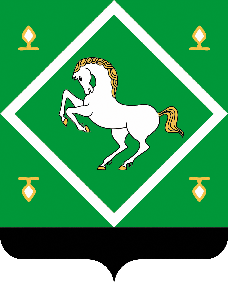 АДМИНИСТРАЦИЯсельского поселениякисак-каинский сельсоветМУНИЦИПАЛЬНОГО РАЙОНА ЯНАУЛЬСКИЙ РАЙОН РЕСПУБЛИКИ БАШКОРТОСТАНПРИЛОЖЕНИЕк постановлению главы сельского поселения Кисак-Каинский сельсовет муниципального района Янаульский район Республики Башкортостан от 23 июня 2022г. № 22№ п/пНаименование мероприятияИсполнителиСрок исполнения1Проведение сходов граждан в населенном пункте по вопросам противопожарной пропаганды и обучение населения мерам пожарной безопасностиГлава сельского поселенияСтаростаЕжегодно апрель, май2Обеспечение соблюдения правил пожарной   безопасности в лесахАдминистрация СППостоянно, апрель-май3Организация проверки исправности средств пожаротушения, технического вооруженияАдминистрация СПЕжегодно, апрель4Откорректировать порядок привлечения сил и средств   на ликвидацию лесных        пожаров,  в которых предусмотреть: -наличие сил и средств, имеющихся в организациях и привлекаемых к тушению лесных пожаров, согласно расчетам;Администрация СПВесенне-осенний период5Поддержание в работоспособном состоянии  пожарных гидрантов  для забора водыАдминистрация СПЕжемесячно6Обустройство минерализованных полос по опушкам леса шириной до 3х метров в местах примыкания лесного массива к населенным пунктамАдминистрация СПМай, сентябрь22 000 рублей7Проведение тематических мероприятий с учащимися имеющей целью профилактики соблюдения пожарной безопасности в лесахМБОУ СОШ          с.Прогресс, МБОУ ООШ с. Кисак-Каин  (по согласованию)Май, сентябрь 8Подворный обход жителей сельского поселения с вручением уведомлений о  недопустимости нарушений правил пожарной безопасности, в том числе при нахождении в лесахСпециалист СПГилязова С.А.при введении пожароопасного периода9Распространение среди населения информационных листовок по соблюдению правил пожарной безопасности при нахождении в лесахСпециалист Гилязова С.А.Ежеквартально до 5 числа отчетного периода10Установка в местах массового вхождения населения в леса информационных щитов,  аншлагов, по соблюдению правил пожаробезопасности при нахождении в лесных массивахАдминистрация СПпри введении пожароопасного периода11Запретить сжигание в лесах порубочных остатков, выжигание сухой травы и стерни на полях, разведение костровАдминистрация СПС наступлением пожароопасного периода12Контролировать содержание полос отвода и  отчуждения автомобильных дорог, линий  электропередачи и связи для принятия экстренных мер при возникновении лесных пожаровАдминистрация СПС наступлением пожароопасного периода13Принять меры по недопущению  и ликвидации имеющихся несанкционированных свалок мусора, обратив особое внимание на их ликвидациюна территории лесного фондаАдминистрация СПС наступлением пожароопасного периода